SEURAN NIMI/LOGO/KISALOGO	KILPAILUKUTSU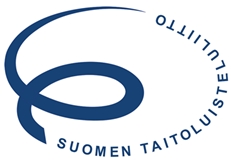 	PVMKILPAILUN NIMI JA AJANKOHTASeura ry kutsuu STLL:n rekisteröityjä ja kilpailupassin kaudelle 2022-2023 lunastaneita yksinluistelun sarja/lohko ja jäätanssin sarja/lohko xx kilpailuun.Paikka 	Jäähallin nimi, osoite, karttalinkkiAika ja alustava aikataulu/kilpailujärjestys	Päivä ja kellonaika	SarjaTarkempi aikataulu ilmoitetaan kilpailuvahvistuksessa. Järjestävä seura varaa oikeudenaikataulumuutoksiin.Kilpailusarjat	sarja	LO/RT kesto/kerroin	VO/VT kesto/kerroinSM-junioreiden valintakilpailuissa vapaaohjelmaan pääsee lyhytohjelman 30 parasta luistelijaa. seura/kutsukilpailut: XX-sarjan lyhytohjelman yy parasta luistelijaa pääsee vapaaohjelmaan Säännöt	Kilpailussa noudatetaan ISU:n ja STLL:n kilpailusääntöjä kaudelle 2022-2023.Tarvittaessa luistelijat voidaan jakaa ikäryhmiin.Kentän koko	zz x yy metriäArviointi	Käytössä on ISU-arviointi / (laajennettu) tähtiarviointi / suorituksen arviointiArvioijat	(STLL on nimennyt kilpailun arvioijat.) Arvioijat ilmoitetaan vahvistuksessa.IlmoittautuminenIlmoittautuminen tehdään Taikkarissa www.taikkari.fi alkaen pp.kk.20xx klo 9:00 ja viimeistään pp.kk.20xx klo 20.00.Seura/kutsukilpailut: Ennakkoilmoittautuminen lukumäärällä/sarja viimeistään xx.xx.20xx klo 20.00. Järjestäjä vahvistaa xx.xx.20xx klo xx.xx kuinka monta luistelijaa/sarja seura saa ilmoittaa viimeistään xx.xx.20xx klo 20.00 mennessä.Jälki-ilmoittautuminen on tehtävä viimeistään xx.xx klo 20.00 ja tällöin ilmoittautumismaksu on kaksinkertainen.Ilmoittautumisessa on mainittava:seurakilpailijoiden etu- ja sukunimikilpailusarjasyntymäaikaseuran edustaja kilpailupaikalla(tieto testiin osallistumisesta)sähköpostiosoite vahvistusta vartensähköpostiosoite tai pankkiyhteystiedot arvioijien kululaskutusta varten (ei IC)Kilpailijoiden lisäksi ilmoitetaan myös kilpailuun menevät valmentajat ja seuran edustajat tai toimihenkilöt. Kilpailuun pystyy ilmoittaa ainoastaan sellaiset henkilöt, joilla on kilpailu- tai toimihenkilöpassi voimassa. Kilpailijoita ilmoittava seura vastaa siitä, että sarjaan vaadittavat elementtitestit ovat suoritettu/voimassa.Osallistumisen peruuttaminen sääntökirjan kohdan 15.7 mukaisesti.IlmoittautumismaksutSarja	MaksuIlmoittautumismaksu on maksettava pp.kk.20xx mennessä seura ry tilille xx-xx.Merkitkää maksu KILPAILU/SEURA.Arvioijien kulut laskutetaan osallistuneilta seuroilta jälkikäteen.)Suunniteltu ohjelma -lomakeAjan tasalla olevat lomakkeet tallennetaan Taikkariin viimeistään pp.kk.20xx klo 20.00. Musiikki	Musiikkitiedostot tallennetaan Taikkariin mp3-tiedostona pp.kk.20xx mennessä. Musiikista on oltava kilpailussa mukana myös varakopio (median nimi/formaatti).Järjestävä seura sitoutuu hävittämään tiedostot välittömästi kilpailun jälkeen.Koska liitto striimaa kilpailun SkatingFinland Liven sekä Ruutu+ kautta, on tärkeää, että myös musiikkitiedot on tallennettu Taikkariin asianmukaisesti. / Koska järjestäjä striimaa kilpailun on tärkeää, että myös musiikkitiedot on tallennettu Taikkariin asianmukaisesti.Elementtitestit	Kilpailussa suoritettavat yksinluistelun elementtitestit ilmoitetaan kilpailuilmoittautumisen yhteydessä liitteenä olevalla testi-ilmoittautumislomakkeella sekä Taikkarissa luistelijan lisätietokenttään. Hoika-järjestelmässä luistelijat on oltava nimettyinä kyseiseen testitasoon. Huomatkaa elementtitestien 4, 5 ja 6 (SM-sarjat) kohdalla nimetä luistelija myös kaudelle 2023-2024.Arvonta	Kilpailusarjoissa, joissa on sekä lyhyt- että vapaaohjelma, vapaaohjelmakilpailut luistellaan lyhytohjelman tulosten käänteisessä järjestyksessä. Jäätanssissa vapaatanssin luistelujärjestys on kuviotanssien/rytmitanssin tulosten käänteisessä järjestyksessä.Ruokailu	Ruokailujärjestelyt kilpailijoilleRuokailujärjestelyt valmentajille ja arvioijille.Käsiohjelma (esimerkiksi nettiin/pdf/paperi/applikaatio)Kuva ja luistelijatiedot pyydetään lähettämään pp.kk.20xx mennessä osoitteeseen xx.xx@xx.Pääsyliput	Pääsylippujen hinnatPääsylippujen myyntipaikka ja -aikaMuuta huomioitavaaKilpailun nettisivutwww.xxxx.yyKilpailun johtaja	NimiYhteystiedot (sähköpostiosoite ja puhelinnumero)Jakelu	Kutsutut seurat, STLL, arvioijatxx, tytötxx, pojatxx, naisetxx, miehetxx, jäätanssijne.xxxxxxPaikkaAika(X)Arvonta suoritetaan FSM tuloslas-kentaohjelman satunnaistoiminnolla (randomize)3 päivää ennen kisaaxx.xx.202xklo xx.xxArvonta suoritetaan paikan päälläArvonnan aika ja paikka ilmoitetaan vahvistuksessa